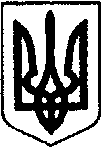 ШОСТКИНСЬКА РАЙОННА РАДАВОСЬМЕ СКЛИКАННЯДРУГА  СЕСІЯР І Ш Е Н Н Ям. Шостка   	Відповідно до статей 104-107 Цивільного кодексу України, статті 59 Господарського кодексу України, на підставі пункту 26 частини першої            статті 43, пункту 62 розділу V Закону України «Про місцеве самоврядування                        в Україні», враховуючи статті 4, 17 Закону України «Про державну реєстрацію юридичних осіб та фізичних осіб - підприємців та громадських формувань», статтю 2 Закону України «Про бухгалтерський облік та фінансову звітність             в Україні», частину 4 статті 31 Закону України «Про Національний архівний фонд та архівні установи», Порядок подання фінансової звітності, затвердженого постановою Кабінету Міністрів України від 28.02.2000 № 419, Положення про інвентаризацію активів та зобов'язань, затвердженого наказом Міністерства фінансів України від 02.09.2014 № 879, Правила організації діловодства та архівного зберігання документів у державних органах, органах місцевого самоврядування, на підприємствах, в установах і організаціях, затверджених наказом Міністерства юстиції України від 18.06.2015 № 1000/5, на підставі інформації Шосткинської районної територіальної виборчої комісії про результати виборів депутатів Шосткинської районної ради від 08 грудня 2020 року, районна рада вирішила: 1. Припинити юридичну особу Ямпільську районну раду Сумської області (юридична адреса: Сумська обл., Ямпільський район, смт Ямпіль,                            бул. Ювілейний, буд.1, код ЄДРПОУ 23825625) шляхом реорганізації через приєднання до Шосткинської районної ради Сумської області (юридична адреса: Сумська область, м. Шостка, вул. Карла Маркса, буд. 54, код ЄДРПОУ 04057876). 2.Встановити, що Шосткинська районна рада Сумської області                           є правонаступником майна, прав та обов’язків Ямпільської районної ради Сумської області. 3. Створити комісію з припинення юридичної особи - Ямпільської районної ради Сумської області шляхом реорганізації через приєднання до Шосткинської районної ради Сумської області (далі – Комісія з реорганізації) та затвердити склад комісії згідно з додатком 1. 4. Комісії з реорганізації провести організаційно-правові заходи, передбачені чинним законодавством України. 5. Уповноважити Комісію з реорганізації провести інвентаризацію активів та зобов'язань Ямпільської районної ради Сумської області перед складанням річної фінансової звітності станом на 31 грудня 2020 року. Інвентаризацію активів та зобов'язань проводити у присутності матеріально відповідальних осіб Ямпільської районної ради Сумської області. 6. Голові комісії з реорганізації – Сокол В.М.: 6.1.  У встановленому порядку попередити працівників Ямпільської районної ради Сумської області про припинення юридичної особи -   Ямпільської районної ради Сумської області шляхом реорганізації через приєднання до Шосткинської районної ради Сумської області і забезпечити дотримання їх соціально-правових гарантій у порядку, визначеному чинним законодавством. 6.2. До 01 лютого 2021 року скласти та подати на затвердження Ямпільської районній раді передавальний акт. 6.3. Провести державну реєстрацію припинення юридичної особи в результаті приєднання та внести відповідні дані до Єдиного державного реєстру юридичних осіб, фізичних осіб – підприємців та громадських формувань. 7.  Затвердити форму передавального акту згідно з додатком 2 до цього рішення. Комісії з реорганізації використовувати затверджену форму у своїй роботі. 8. Комісії з реорганізації забезпечити інвентаризацію поточних документів, що нагромадилися під час діяльності  Ямпільської районної ради Сумської області станом на 31 грудня 2020 року у порядку, передбаченому законодавством. 9. Визначити відповідальною за передачу документів, що нагромадилися під час діяльності   Ямпільської районної ради станом на 31 грудня 2020 року       до архівної установи району, визначеної чинним законодавством. 10. Головному бухгалтеру виконавчого апарату Шосткинської районної ради Сумської області забезпечити своєчасне та повне прийняття та оприбуткування активів та зобов'язань  Ямпільської районної ради Сумської області згідно з передавальним актом. 11. Контроль за виконанням рішення покласти на постійні комісії районної ради мандатну, з питань депутатської етики, законності, правопорядку, освіти, охорони здоров’я, культурного розвитку та соціального захисту та з питань бюджету, фінансів, цін, планування  та обліку і управління комунальною власністю. Голова                                                                                                         В.М.Сокол                                                                                   Додаток 1                                                                                   до рішення районної ради                                                                                                                                                                              від 16 грудня 2020 року                         Склад комісії з припинення юридичної особи -  Ямпільської районної ради Сумської області шляхом реорганізації через приєднання до Шосткинської районної ради Сумської областіГолова комісії: Сокол Вікторія Миколаївна – голова Шосткинської районної ради Сумської області, реєстраційний номер облікової картки платника податків – 3045902824.Заступник голови комісії: Шарамко Ірина Михайлівна – заступник голови Шосткинської районної ради Сумської області, реєстраційний номер облікової картки платника податків – 2926806824. Члени комісії:Андрусенко Віктор Олександрович – радник голови Шосткинської районної ради Сумської області, реєстраційний номер облікової картки платника податків – 2121818990.Кацанова Світлана Сергіївна – головний бухгалтер виконавчого апарату Шосткинської районної ради Сумської області, реєстраційний номер облікової картки платника податків – 2853512388.Кужельна Олена Валеріївна – начальник організаційного відділу виконавчого апарату Шосткинської районної ради Сумської області, реєстраційний номер облікової картки платника податків – 2274105366.Лабога Олександр Леонідович – керуючий справами виконавчого апарату  Ямпільської районної ради Сумської області, реєстраційний номер облікової картки платника податків – 2900406951.Матлай Вікторія Володимирівна – керуючий справами виконавчого апарату Шосткинської районної ради Сумської області, реєстраційний номер облікової картки платника податків – 2740003225.Мінтус Людмила Леонідівна – головний бухгалтер виконавчого апарату  Ямпільської районної ради Сумської області, реєстраційний номер облікової картки платника податків – 2875510284.Пирогова Ірина Михайлівна – начальник загального відділу                       виконавчого апарату Ямпільської районної ради Сумської області, реєстраційний номер облікової картки платника податків – 2930005682.Заступник голови районної ради                                                          І.М.Шарамко                                                                                  Додаток 2                                                                                  до рішення районної ради                                                                                                                                                                                   від 16 грудня 2020 рокуПЕРЕДАВАЛЬНИЙ АКТ БАЛАНСОВИХ РАХУНКІВ, МАТЕРІАЛЬНИХ ЦІННОСТЕЙ ТА АКТИВІВ ЯМПІЛЬСЬКОЇ РАЙОННОЇ РАДИ СУМСЬКОЇ ОБЛАСТІ ДО ПРАВОНАСТУПНИКА ШОСТКИНСЬКОЇ РАЙОННОЇ РАДИ СУМСЬКОЇ ОБЛАСТІ Ми, що нижче підписалися, голова комісії та члени комісії з реорганізації шляхом приєднання Ямпільської районної ради Сумської області (юридична адреса: Сумська обл., Ямпільський район, смт Ямпіль , бул. Ювілейний, буд.1, код ЄДРПОУ 23825625) до Шосткинської районної ради Сумської області (юридична адреса: Сумська обл., м. Шостка, вул. Карла Маркса, буд. 54,         код ЄДРПОУ 04057876), створеної згідно з рішенням Шосткинської районної ради Сумської області від 16 грудня 2020 року «Про реорганізацію Ямпільської районної ради Сумської області шляхом приєднання до Шосткинської районної ради Сумської області». Голова комісії: ПІБ - посада, реєстраційний номер платника податків – ХХХХХХХХХХ. Заступник голови комісії: ПІБ - посада, реєстраційний номер платника податків – ХХХХХХХХХХ. Члени комісії: ПІБ - посада, реєстраційний номер платника податків – ХХХХХХХХХХ. …  …  ПІБ - посада, реєстраційний номер платника податків – ХХХХХХХХХХ.   Керуючись статтею 107 Цивільного кодексу України, на підставі пункту 26 частини першої статті 43, пункту 62 розділу V Закону України «Про місцеве самоврядування в Україні», враховуючи статті 4, 17 Закону України «Про державну реєстрацію юридичних осіб та фізичних осіб - підприємців та громадських формувань», статтю 2 Закону України «Про бухгалтерський облік та фінансову звітність в Україні» склали цей акт про те, що всі зобов’язання  Глухівської районної ради Сумської області, усі права та обов’язки, а також всі активи і пасиви шляхом приєднання переходять до правонаступника - Шосткинської районної ради Сумської області а саме:Розшифровка позабалансових рахунківПримітка: Додатки:_______ до передавального акту додаються.	Крім того, до правонаступника - Шосткинської районної ради Сумської області передається організаційно-розпорядча документація, яка велась в Ямпільській  районній ради Сумської області, а саме бухгалтерські та податкові документи в папках:ОПИСАННЯ ДОКУМЕНТІВКомісією з проведення шляхом приєднання Ямпільської районної ради Сумської області (юридична адреса: Сумська обл., Ямпільський район,                 смт Ямпіль, бул. Ювілейний, буд.1, код ЄДРПОУ 23825625) до Шосткинської районної ради Сумської області виконані всі необхідні законом дії.Заступник голови районної ради                                                          І.М.Шарамковід 16 грудня 2020 року Про реорганізацію Ямпільської районної ради Сумської області шляхом приєднання до Шосткинської районної ради Сумської області№ п/пНазва рахунку балансуДані балансу на («__» ____. 20__),(грн.)Дані балансу на («__» ____. 20__),(грн.)Примітка (розшифровка статей в розрізі бухгалтерських рахунків в окремих додатках)№ п/пНазва рахунку балансуАктивПасивПримітка (розшифровка статей в розрізі бухгалтерських рахунків в окремих додатках)1.Нематеріальні активи--Балансова (залишкова) вартість--Знос--Первісна вартість--2.Основні засобиБалансова (залишкова) вартістьЗносПервісна вартістьВ тому числі по рахунках:( у розрізі рахунків бухгалтерського обліку)3.Інші необоротні матеріальні активиБалансова (залишкова) вартістьЗносПервісна вартістьВ тому числі по рахунках:( у розрізі рахунків бухгалтерського обліку)4.ЗапасиВ тому числі по рахунках:( у розрізі рахунків бухгалтерського обліку)5.Незавершені капітальні інвестиціїВ тому числі по рахунках:( у розрізі рахунків бухгалтерського обліку)6.Розрахунки за операціями з внутрішньовідомчої передачі майна7.Інші кошти8.Грошові кошти та їх еквіваленти в органах ДКСУВ тому числі по рахунках:( у розрізі рахунків бухгалтерського обліку)9.Розрахунки з різними дебіторамиВ тому числі по рахунках:( у розрізі рахунків бухгалтерського обліку)12.Внесений капітал, (по рах.5111)13.Цільове фінансування,(по рах.5411)14.Фінансові результати, (по рах.5512)15.Розрахунки з постачальниками та підрядниками, (по рах.62111)16.Розрахунки із заробітної платиВ тому числі по рахунках:( у розрізі рахунків бухгалтерського обліку)17.Розрахунок за платежами до бюджетуВ тому числі по рахунках:( у розрізі рахунків бухгалтерського обліку)18.6611 «Зобов’язання за внутрішніми розрахунками розпорядників бюджетних коштів»19.ДоходиВ тому числі по рахунках:( у розрізі рахунків бухгалтерського обліку)20.ВидаткиВ тому числі по рахунках:( у розрізі рахунків бухгалтерського обліку)Разом № п/пРахунки балансуСумаПримітка1.021 «Активи на відповідальному зберіганні розпорядників бюджетних коштів»№ п/пНазва документівПеріодКількість папок…Голова комісії:Голова комісії: ПІБ Члени комісії:Члени комісії:ПІБ …………ПІБПІБ